Protokollsanteckning till Kommunstyrelsens sammanträde 2023-05-22:Ärende E10: Samlat Skyttecenter – ny bedömningVänsterpartiet är kritiska till hur frågan om ett samlat skyttecenter har hanterats. Redan inför Kommunfullmäktiges inriktningsbeslut 2019 borde fler omständigheter ha klarlagts. Detta gäller till exempel frågor om markförhållanden samt frågan om oexploderad ammunition. Vidare borde den styrande konstellationen redan i detta skede undersökt investeringskostnadens storlek för att undvika att skapa falska förhoppningar hos berörda föreningar. Därutöver borde processen efter inriktningsbeslutet 2019 hanterats mer skyndsamt. Vänsterpartiet har förståelse för att det sätt som frågan har hanterats väcker missnöje hos de berörda föreningarna.För Vänsterpartiet i KommunstyrelsenStefan Lindborg och Anne Rapinoja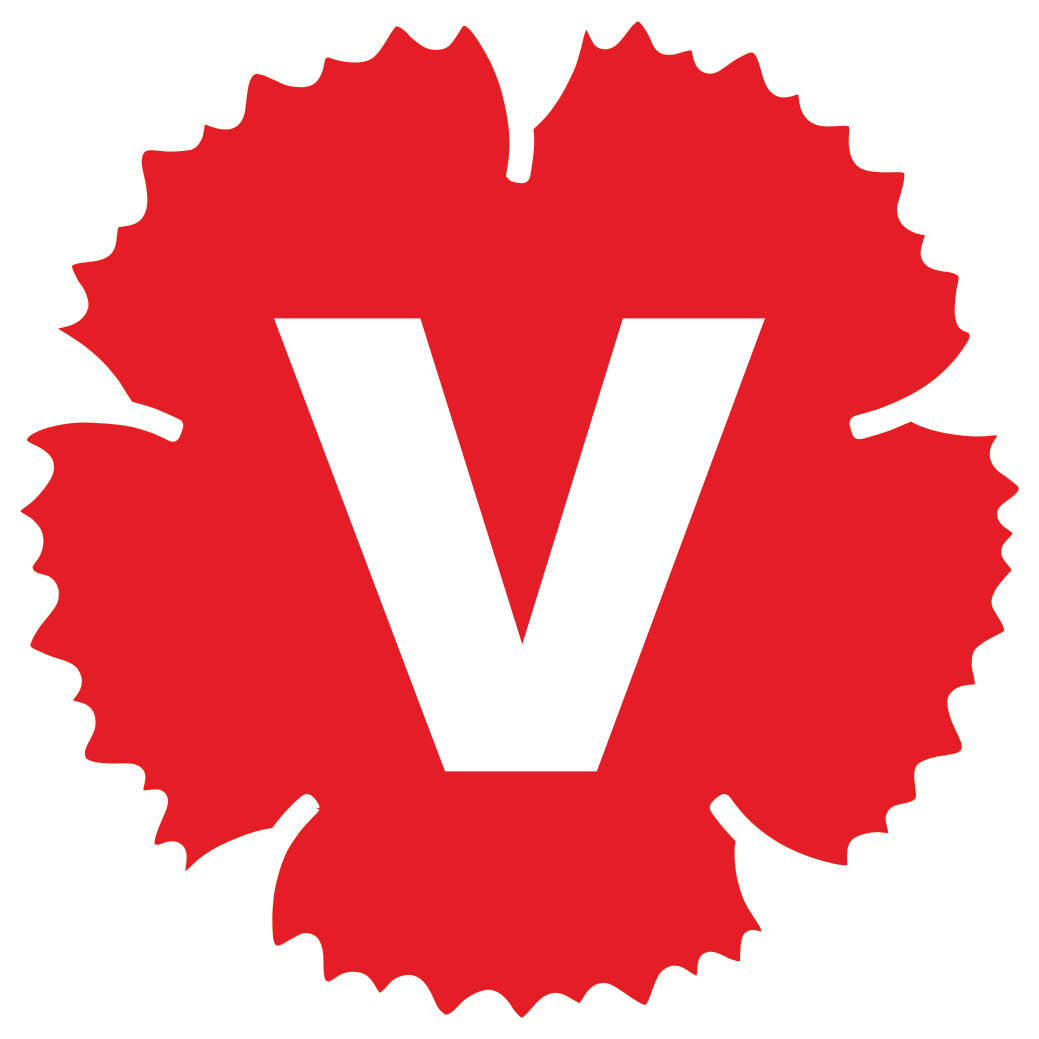 